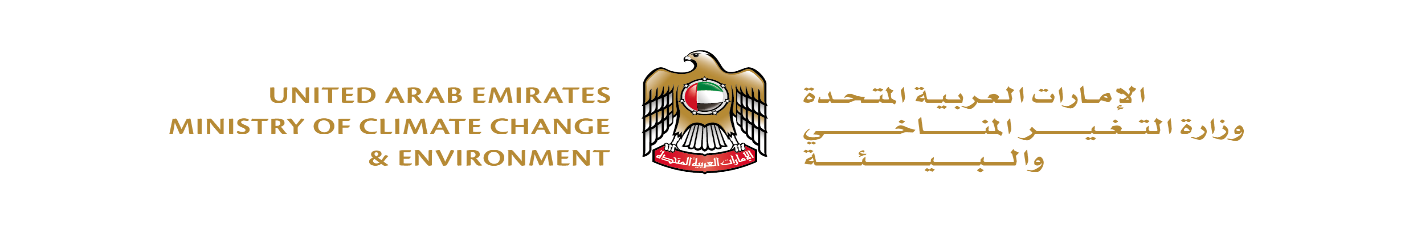 إصدار إذن استيراد غذاء أحياء مائية غير مصنعIssue an  Import Permit (Aquaculture non-processed  Feed)  بيانات المستورد: Importer details /  حركة الإرسالية   : Shipment movement  بيانات الإرسالية  :Shipment details    التاريخ :     /     /     20مأسم المستورد Importer's nameالهاتف Phoneالعنوان Address الفاكس Fax رقم الرخصة التجارية Trade License Numberبلد المنشأ Country of originميناء الدخولEntry Portمالنوع Feed Type/ الكمية / الوزن    Quantity / Weightالوحدة / Unit Of Measureالاسم/Nameالتوقيعsignature/ 